 				         PARISH NEWS  SUNDAY 15th NOVEMBER   2020REMEMBRANCE MASSES Mondays 9th, 16th & 23rd November This November due to the Corona pandemic, the Annual Rembrance Mass for the deceased who have died in the past twelve months will take place behind closed doors  and will be available on our Webcam.  We have sent a letter out to the families of the bereaved indicating which Mass their deceased loved one will be included.     We will also call our their name and light a candle in the Church at the Mass in their memory and honour. We would  suggest that family members and friends would participate in the Mass on line and would light a candle in their homes to honour, remember and pray for your deceased loved one.  Last Monday we celebrated the first of our three Annual Remembrance Masses on our Webcam.It was a gentle, solemn and sacred occasion. There was sadness, gratitude and hope in the air.  I was reminded of the words of St Paul "I don't want you to grieve like those who have no hope"We grieve because we love,  We have Hope because of our faith in Jesus Christ.  Death is the end of our earthly life, but not the end of our existence.  That is the heart of the Christian message and the meaning of the Life, Death and Resurrection of Jesus Christ. This Monday 16th November we have the second of our Remembrance Masses at 7.30pm  We remember especially some of those whose funerals took place in our Parish Church during the past year.  We also include all those we have known who have departed.  We pray for ourselves as we try to cope with our own loss and griefPlease join us.NOVEMBER ALTAR LIST OF THE DEAD November is traditionally the month when we remember all our relatives and friends who have died THE ALTAR LIST OF THE DEAD ENVELOPES ARE AVAILABLE ON THE TABLE INSIDE THE DOORS OF THE CHURCH. Please take one and fill in the names of deceased relatives and friends on sheet provided and return them to the Parish Office or Sacristy at your convenience Masses on First Friday of the  month will be offered for those whose names are on the Altar List of the Dead.The Church will be open after 10.00am  Mass each weekday and after 11.30 Mass on Sundays Perhaps you might bring and envelope to elderly relatives or neighbours who are unable to come to Church at this time OUR REMBRANCE TREE Our Remembrance Tree is situated on the Sanctuary of the Church and we invite you write the names of departed loved ones on our card/leaf provided and place it on the Tree during this sacred month of November      THE REMEMBANCE BANNER which lists the names of parishioners whose funerals took place from St Anthony's during the past year is also placed on the Sanctuary in our Church during November COLLECTIONS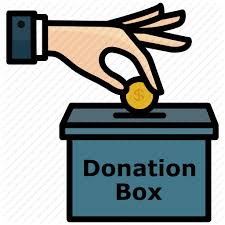 There are no collections at Sunday Masses.  If you wish, please make a donation as you leave the Church in the boxes provided                       Donations can also be made online @ www.stanthonysclontarf.ie or dropped into the Parish Office (letter box)Thank you  _____________________________A THOUGHT FOR WEEKTalk from 2017, Jonathan Sacks, former Chief RabbiA nation is strong when it cares for the weak,  it becomes rich when it cares for the poor, it becomes invulnerable when it cares about the vulnerable.This is so not just because it is nice to be nice to the underprivileged.   It is so because each of us, is, in different ways, at different times, weak, vulnerable, poorIt is a lie to pretend otherwise.Further, it is not, the absence of poverty, in whatever form, that repairs the human commonwealth: Christ proclaimed, in words that provoke and challenge  "The poor you will always have with you"  Where then do we find wholeness? In reverence for others in genuine encounters; in the collapse of illusions of self-sufficiency.  MASS INTENTIONS THIS WEEK Sunday 15th @ 11.30amRosemary & Don McGinn Annivs Richard Kelly AnnivPray for Kevin Bell AnnivWeekday Masses 10.00am  Monday 16th November    Adam, Allison & Waguar Azmat AnnivsTuesday 17th November   	Get Well Intention		Margaret Brett Anniv  		     Weds      18th November	James Duffy Anniv Thurs      19th November	Donor's Intentions Friday     20th November 	Denis O'Shea Anniv		Chrissie Talbot Rec DecdSat.         21st November  	Joseph Rory Reynolds AnnivSunday  22nd November   Mary Poole Anniv __________________________CHRISTMAS CARDSYes, we are coming into the Christmas season shortly. What kind of Christmas it will be remains to be seenIt is a time to celebrate Faith, Family and Friendship.Even with the limitations or restrictions imposed by the Coronona Virus we will find creative ways of reaching out to each other.THE BIRTH OF JESUS IS THE REASON FOR THE SEASONA Christmas Card is a special way of contacting and expressing love, gratitude and joy to those we know and perhaps have not seen for some time.SEND A RELIGIOUS CHRISTMAS CARD because Jesus is the Reason for the Season.We celebrate the Birth of Jesus in extraordinary circumstances with a message that the world needs to hearGreetings from St Anthony's Religious Christmas Cards will be available shortly from the Parish Office.Cost: €8 for pack of 12 cards or 2 packs for €15   _________________MASS TIMES IN ST ANTHONY'S Due to recent regulations imposed by the government, all Masses in St Anthony's Church have been cancelled until further notice.Mass will be available on our Parish Website www.stanthonysclontarf.ie@ 11.30am Sundays and 10.00am weekdaysThe church will be open for private prayer and reflection after Mass each day until 5.00pmDonations can be made online @ www.stanthonysclontarf.ie or dropped into the Parish Office (letter box)